Lab -1Introduction of viruses:Virus:Particales composed of core which containing either DNA or RNA (not both) , covered by protein coat called capsid, some viruses have outer lipoprotein membrane called an envelope. Properties of virus , Capsid , Envelop , Viriods , prions , spikes , Capsid symmetry.Lab -2Methods of Classification the Virus:Nature of host.Type of nucleic acid.Diseases caused or special clinical feature.  Lab -3   ,  Lab -4  The Classification of Virus FamiliesAnimal viruses:1-Caliciviridae 2-Arenaviridae 3-Bunyaviridae 4-Picornaviridae 5-Adenoviridae 6-Papillomaviridae 7-Herpesviridae 8-Poxviridae 9-Hepadenaviridae 10-Retroviridae 11-Rhabdoviridae   12-Paramyxoviridae 13-Orthomyxoviridae 14-Reoviridae 15-Coronaviridae Plant viruses:Tobacco Mosaic viruses (T.M.V).Lab -5 Electron microscopeThe electron microscope is a type of microscope that uses a beam of electrons to create an image of the specimen.Type of electron microscope:Transmission electron microscope (TEM).Scanning electron microscope (SEM).Sample Preparation.Disadvantages of electron microscope.Lab -6 InterferonAre proteins made and released by host cells in response to the presence of pathogens such as viruses , bacteria , parasites or tumor cells.Type of InterferonIFN-α  , IFN-βFunction of InterferonInterferon therapyLab -7 Virus cultivation and culture in vitro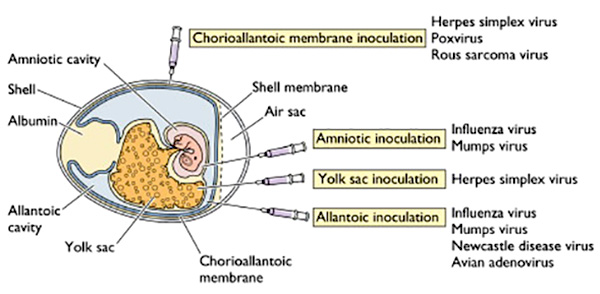 Lab -8 Estimate the concentration of virusesCalculated concentration (PFU) =  Number of plaque   ×  Inverted dilution                                                            Plant leaf area cm2 	Detecting viruses: the plaque assay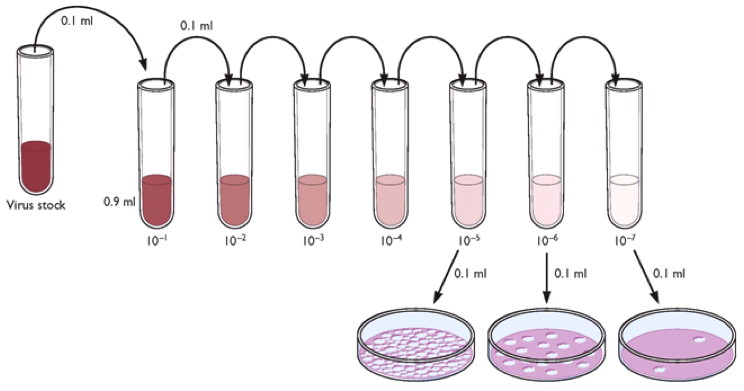 Lab -9 Virus PurificationDifferential centrifugation:Density gradient centrifugation:Purification by organic solvents:Lab -10 Enzyme Linked Immuno Sorbent Assay   ( ELISA )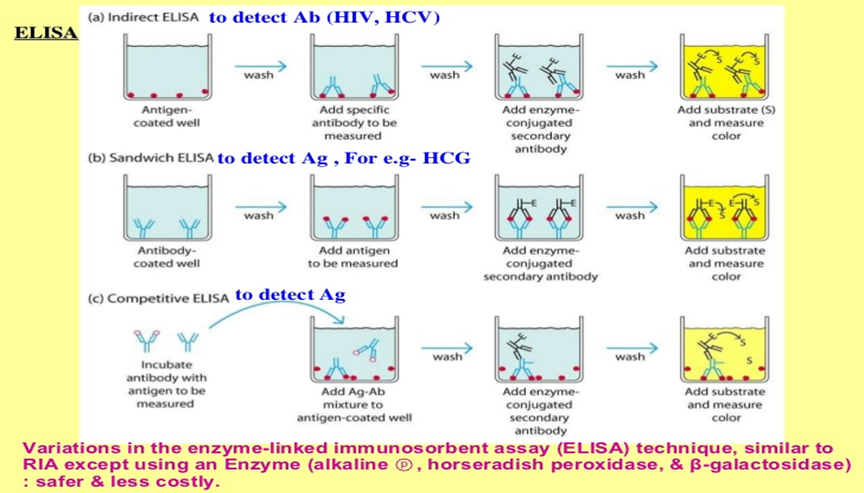 الجامعة المستنصرية كلية العلومقسم علوم الحياةاسم المادة العلمية : الفايروسات العمليالمرحلة : الثانيةالعام الدراسي :2015 - 2016اسماء التدريسيين حسب الاقدميةأ.م. د. عباس عراكأ.م. د. اسماءم .د. احمد خميسم .د. فاطمة رمضانم . اشرف سامي حسنم .م. محمد توفيق عبد الحسينم . فراس نبيه جعفرم. م. ميسون خليفهتقسيم الساعات حسب المجاميع الطلابيةWeekDescription depends on the Timing table(Practical)1Introduction of viruses2Methods of Classification the Virus3Animal viruses4Plant viruses5Electron microscope6Interferon7Virus cultivation and culture in vitro8Estimate the concentration of viruses9Virus Purification10Enzyme Linked Immuno Sorbent Assay   ( ELISA )11Phages isolated from the environment ( Bacteriophage )12The impact of viruses on infected cells13Examine ways and embryo egg injected By Virus14Avian Influenza ( Bird flu ) H5N115Examinationاسماء التدريسيينالوقتالوقتالوقتالوقتيوم الاثنينم . اشرف سامي حسنم .م. محمد توفيق عبد الحسينم . فراس نبيه جعفرم . م ميسون خليفه2.50-1.201.20-11.5011.30-10.010.0-8.30يوم الاثنينم . اشرف سامي حسنم .م. محمد توفيق عبد الحسينم . فراس نبيه جعفرم . م ميسون خليفهA2 مجموعةA1 مجموعةيوم الثلاثاءم . اشرف سامي حسنم .م. محمد توفيق عبد الحسينم . فراس نبيه جعفرم . م ميسون خليفهC2 مجموعةC1 مجموعةB2 مجموعةB1 مجموعةيوم الثلاثاء